  衛生福利部食品藥物管理署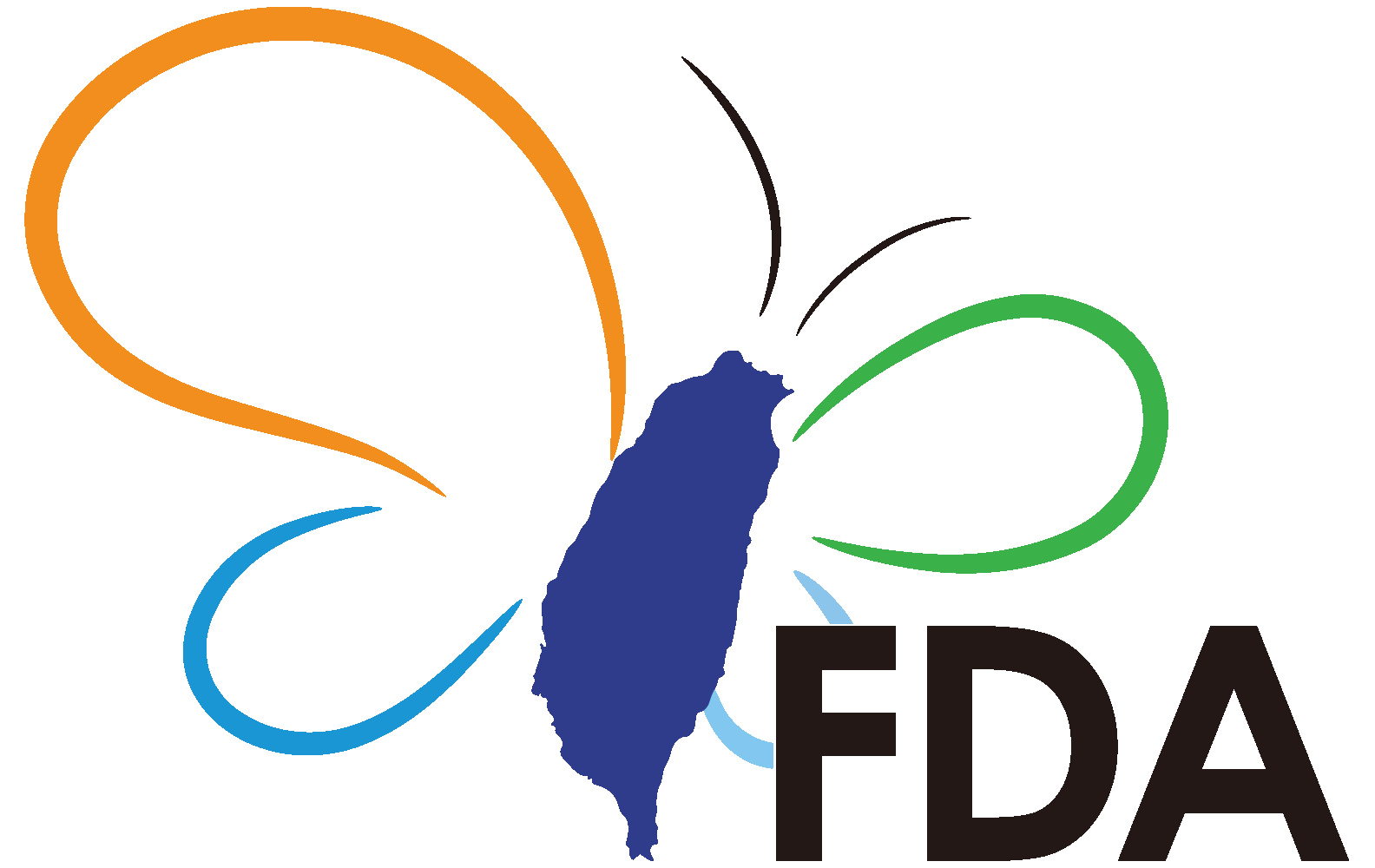 「藥品追溯或追蹤申報系統」說明會議衛生福利部於108年4月19日衛授食字第1081401809號函發布預告修正「藥事法第六條之一應建立追溯或追蹤系統之藥品類別」草案。依據藥事法第6-1條規範經中央衛生主管機關公告類別之藥品，其販賣業者或製造業者，須至衛生福利部建立之系統平台申報藥品流通相關資訊，以提升藥品供應鏈管理之效率，維護國人用藥安全。為使藥品業者了解衛生福利部食品藥物管理署建置之「食品藥物業者登錄平台」及「藥品追溯或追蹤申報系統」操作方式，本署將舉辦說明會，歡迎藥品業者踴躍報名參加。主辦單位：衛生福利部食品藥物管理署藥品組、關貿網路股份有限公司邀請對象：各縣市衛生局、藥品許可證持有者、經銷商及各藥品公協會議程如下：場次資訊：※課程皆採網路線上登記，請至報名網頁進行資料填寫※報名注意事項：報名截止日期為額滿為止。為響應環保，教育訓練教材僅提供電子檔案;課程日期前二日，將教材E-MAIL給您。如有相關疑問，歡迎電洽電話：0809-090-722，或來信至：  dtrace@tradevan.com.tw交通資訊北部場次：台北市南港區研究院路一段130巷99號 自行開車:搭乘公車: 205, 212直行忠孝東路, 212夜間公車, 212經南港路, 270, 270區間車, 306, 306區間車, 620, 645, 645區間車, 679, 679區間車, 藍25, 小1, 小5, 小12, 小12區間車, 小12延駛動物園 (圓拱橋站) 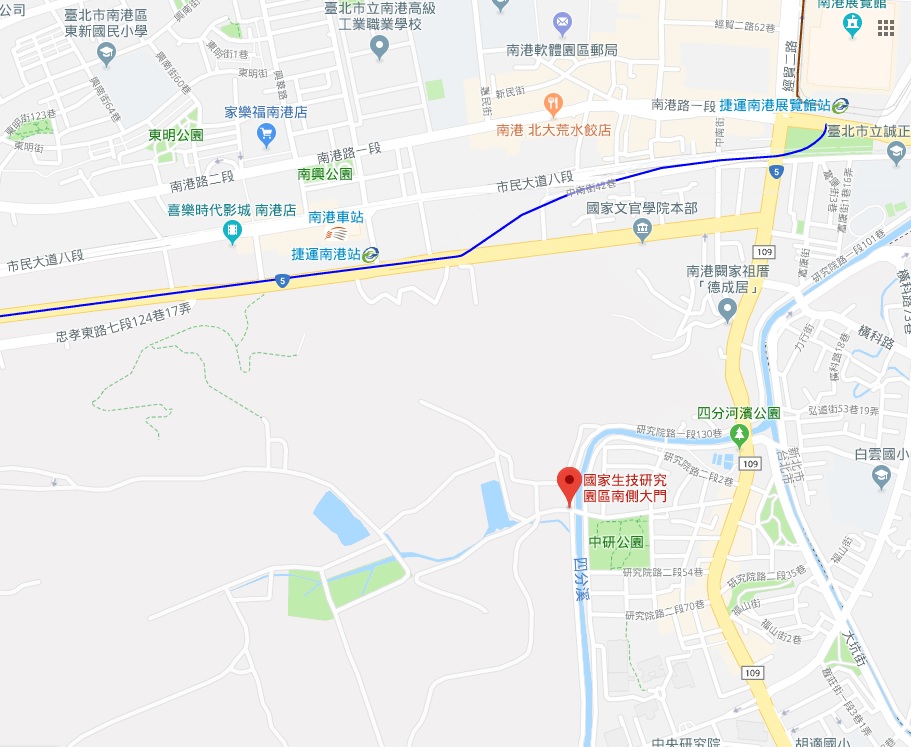 搭乘捷運:1.南港站2號出口右轉換乘公車： 212(直)、 212(區)、 270或 藍25 (圓拱橋站)2.南港展覽館站5號出口對面換乘公車 212、 276、 306、 620、 645、 679、 205、 小5、 小1、 小12 (圓拱橋站)搭乘火車:南港火車站轉乘公車 306、 205、 276、 小12、 212、 679、 小5 (圓拱橋站)中部場次：台中市南屯區公益路二段51號19樓A2 自行開車:1.本大樓地下停車場：由大進街進入)費用：平日：30元/HR。2.家樂福：大墩路533號。費用：30元/HR3.大新停車場：大墩十一街與東興路交叉口。費用：10元/30分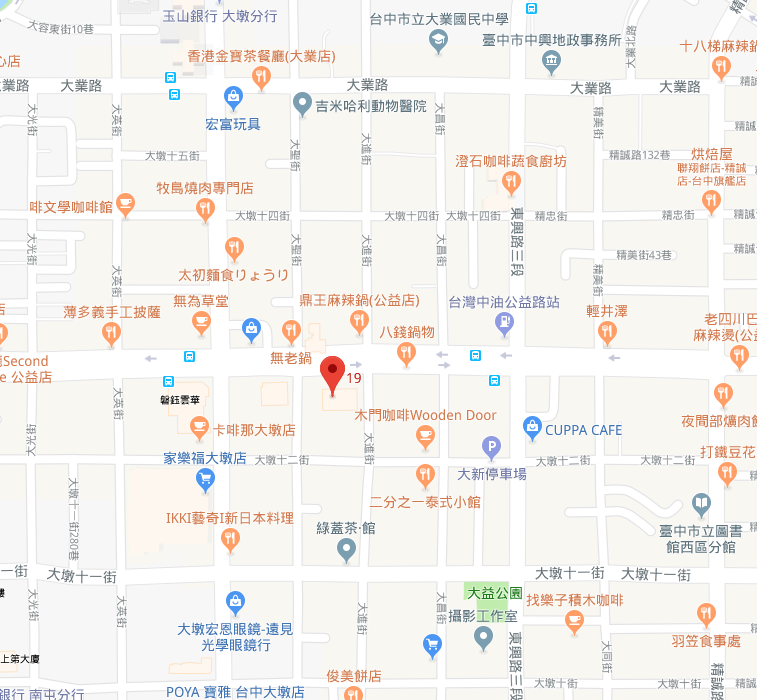 大眾交通工具：1.台中市公車 23 . 72 . 107 皆可到達，下車站牌--公益東興路口2.台中火車站可搭乘27號公車往嶺東科技大學，下車站牌--公益東興路口3.台中火車站可搭乘81號公車往統聯轉運站，下車站牌--公益東興路口4.綠川東站可搭乘70號往嶺東科技大學，下車站牌--公益東興路口5.後火車站可搭乘60號往坪頂，下車站牌--大墩公益路口6.從秋紅谷可搭60號公車往大智公園，下車站牌--大墩公益路口7.從統聯轉運站可搭乘 81號公車往太平，下車站牌--公益東興路口南部場次：嘉義縣太保市太保二路113號自行開車: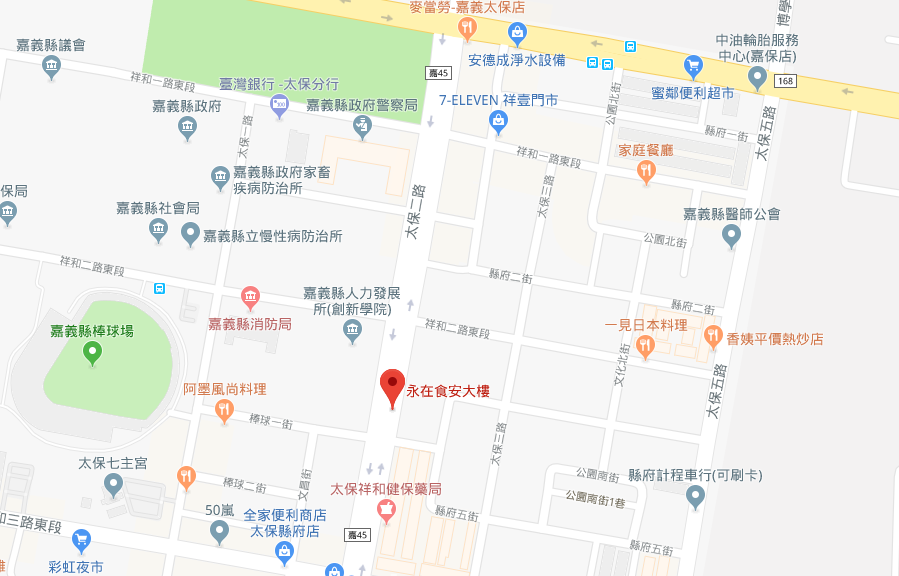 大眾交通工具：永在大樓距離嘉義高鐵站行車距離為 4 公里(約 10 分鐘)，可於高鐵站搭乘 BRT 接駁公車(約 20~30分鐘 1 班)，至嘉義縣政府站再步行 10 分鐘。下午時間議程內容主講人13:30-14:00報到14:00-14:30法規說明衛生福利部食品藥物管理署14:30-15:10食品藥物業者登錄平台操作說明關貿網路股份有限公司15:10-15:30休息時間15:30-16:30藥品追溯或追蹤申報系統操作說明關貿網路股份有限公司16:30-17:00QA時間關貿網路股份有限公司17:00說明會結束日期時間時間地點北部場次108年5月23日(四)14:00~17:0014:00~17:00台北市南港區研究院路一段130巷99號國家生技園區F棟2樓藥粧辦公室2樓  F208會議室北部場次報名網頁：   https://forms.gle/Av3tA6rtspgnBvep8北部場次報名網頁：   https://forms.gle/Av3tA6rtspgnBvep8北部場次報名網頁：   https://forms.gle/Av3tA6rtspgnBvep8北部場次報名網頁：   https://forms.gle/Av3tA6rtspgnBvep8北部場次報名網頁：   https://forms.gle/Av3tA6rtspgnBvep8中部場次108年6月17日(一)108年6月17日(一)14:00~17:00台中市南屯區公益路二段51號19樓A2   台中國泰人壽公益大樓  大會議室中部場次報名網頁：  https://forms.gle/AssMbskqn8wqLitT6中部場次報名網頁：  https://forms.gle/AssMbskqn8wqLitT6中部場次報名網頁：  https://forms.gle/AssMbskqn8wqLitT6中部場次報名網頁：  https://forms.gle/AssMbskqn8wqLitT6中部場次報名網頁：  https://forms.gle/AssMbskqn8wqLitT6南部場次108年6月12日(三)108年6月12日(三)14:00~17:00嘉義縣太保市太保二路113號永在食安大樓 3樓  E301會議室 南部場次報名網頁：   https://forms.gle/XJmoEPMBfYa49XDL9南部場次報名網頁：   https://forms.gle/XJmoEPMBfYa49XDL9南部場次報名網頁：   https://forms.gle/XJmoEPMBfYa49XDL9南部場次報名網頁：   https://forms.gle/XJmoEPMBfYa49XDL9南部場次報名網頁：   https://forms.gle/XJmoEPMBfYa49XDL9